Name of Journal: World Journal of Stem CellsManuscript NO: 89874Manuscript Type: EDITORIALUse of priming strategies to advance the clinical application of mesenchymal stromal/stem cell-based therapyMiceli V. New strategies to improve MSC-based therapyVitale MiceliVitale Miceli, Department of Research, Istituto Mediterraneo per i Trapianti e Terapie ad alta Specializzazione, Palermo 90127, ItalyAuthor contributions: Miceli V designed the general concept and outline of the manuscript, reviewed the literature, wrote and edited the manuscript and illustration.Corresponding author: Vitale Miceli, PhD, Academic Editor, Research Scientist, Department of Research, Istituto Mediterraneo per i Trapianti e Terapie ad alta Specializzazione, Via Tricomi 5, Palermo 90127, Italy. vmiceli@ismett.eduReceived: November 15, 2023Revised: December 18, 2023Accepted: Published online: AbstractMesenchymal stromal/stem cells (MSCs) have garnered significant attention in the field of regenerative medicine due to their remarkable therapeutic potential. MSCs play a pivotal role in maintaining tissue homeostasis and possess diverse functions in tissue repair and recovery in various organs. These cells are characterized by easy accessibility, few ethical concerns, and adaptability to in vitro cultures, making them a valuable resource for cell therapy in several clinical conditions. Over the years, it has been shown that the true therapeutic power of MSCs lies not in cell engraftment and replacement but in their ability to produce critical paracrine factors, including cytokines, growth factors, and exosomes (EXOs), which modulate the tissue microenvironment and facilitate repair and regeneration processes. Consequently, MSC-derived products, such as conditioned media and EXOs, are now being extensively evaluated for their potential medical applications, offering advantages over the long-term use of whole MSCs. However, the efficacy of MSC-based treatments varies in clinical trials due to both intrinsic differences resulting from the choice of diverse cell sources and non-standardized production methods. To address these concerns and to enhance MSC therapeutic potential, researchers have explored many priming strategies, including exposure to inflammatory molecules, hypoxic conditions, and three-dimensional culture techniques. These approaches have optimized MSC secretion of functional factors, empowering them with enhanced immunomodulatory, angiogenic, and regenerative properties tailored to specific medical conditions. In fact, various priming strategies show promise in the treatment of numerous diseases, from immune-related disorders to acute injuries and cancer. Currently, in order to exploit the full therapeutic potential of MSC therapy, the most important challenge is to optimize the modulation of MSCs to obtain adapted cell therapy for specific clinical disorders. In other words, to unlock the complete potential of MSCs in regenerative medicine, it is crucial to identify the most suitable tissue source and develop in vitro manipulation protocols specific to the type of disease being treated.Key Words: Mesenchymal stromal/stem cells; Therapeutic properties; Paracrine effects; Cell priming; Cell-free therapies; Regenerative medicineMiceli V. Use of priming strategies to advance the clinical application of mesenchymal stromal/stem cell-based therapy. World J Stem Cells 2023; In pressCore Tip: Mesenchymal stromal/stem cells (MSCs) offer important therapeutic effects in the field of regenerative medicine. Their key role lies in the production of paracrine factors that modulate tissue environments and allow their repair following insults. Recently, MSC-derived products such as exosomes and conditioned media are replacing whole MSCs in clinical applications. In this regard, to optimize the results of MSC-based treatment, researchers have explored priming strategies in order to enhance MSC properties. Realizing the full potential of MSC therapy depends on identifying the right tissue source and developing priming strategies specific to the disease being treated.INTRODUCTIONOver the years, mesenchymal stromal/stem cells (MSCs) have emerged as an important therapeutic tool in the field of regenerative medicine[1-4]. These versatile multipotent adult stromal/stem cells play a crucial role in maintaining tissue homeostasis under both physiological and pathological conditions. In fact, MSCs possess the remarkable ability to influence their surroundings by differentiating, attracting supporting cells, and orchestrating central processes for tissue regeneration[5,6]. Together, the multifaceted potential of MSCs shed light on their role as key regulatory elements in the complex mechanisms governing tissue repair/recovery in several tissues, including the intestine[7], skin[8], and skeletal muscle[6], where MSCs exhibit diverse functions, either supporting high cellular turnover or facilitating regeneration following injury.These discoveries offer a strong motivation for investigating the potential of MSCs as a cellular therapeutic product to enhance tissue injury responses in various diseases[9-14]. MSCs show high accessibility, minimal ethics-related concerns, and great adaptability to in vitro cultures for expansion[15]. Moreover, these cells possess immune privilege attributed to their low expression of CD40, CD80, CD86, and major histocompatibility complex I (MHC I), along with the absence of MHC II expression[16,17]. These attributes make these cells a highly valuable resource for developing new cell therapies in the field of regenerative medicine.MSCs are present in various tissues, including bone marrow[18], adipose tissue[19], umbilical cord[14], dental pulp[20], and placenta[21]. In these diverse tissue environments, MSCs interact with different cell types, such as epithelial cells, endothelial cells, immune cells, and stromal cells, showing immunomodulatory, angiogenic, pro-trophic, and anti-oxidative properties[22-25]. Their adaptability and therapeutic potential make them promising candidates for addressing a wide range of clinical disorders, including cardiovascular, neurodegenerative, immune, lung, liver, kidney, and orthopedic diseases. Notably, it has become increasingly evident that the true therapeutic power of MSC therapies lies not in engraftment and cell replacement but rather in their ability to produce critical paracrine factors that modulate the tissue microenvironment and facilitate repair and regeneration processes. Indeed, these cells are able to produce crucial functional factors, such as cytokines, growth factors, and exosomes (EXOs), which can mediate their therapeutic effects[26-28]. Hence, given the regenerative potential and trophic properties inherent in certain MSC-derived products, such as the conditioned medium and/or EXOs, these products have arisen as potential therapeutic tools with a wide range of applications. Consequently, they are undergoing extensive evaluation for potential medical use[9,12,29-32]. The clinical utilization of MSC-derived products must be considered for their advantages, particularly in contrast to concerns related to the prolonged use of MSCs and the associated risks of infectious disease transmission, such as viruses present in transplanted allogeneic cells[33].However, the therapeutic landscape of MSCs is not without its challenges and controversies. The efficacy of MSC-based treatments has yielded variable results in clinical trials, reflecting the complexity of intrinsic differences between cell-based products and a lack of standardized methods for MSC production that affects their potency[34-39]. The effects of MSCs vary based on the tissue source and the methods employed in their production and administration[35,40,41]. Several studies have demonstrated that the composition of the MSC secretome can be modulated through the preconditioning of MSCs with cytokine treatments and hypoxia. Additionally, cultivating MSCs under specific culture systems, such as three-dimensional (3D) conditions, also influences their secretome. In response to MSC “priming”, the production of factors is switched towards a greater functional phenotype that results in an increase in MSC therapeutic effects[3,27,42].The field of research on MSCs is still very complex and is constantly evolving, emphasizing that the road to consolidating the use of MSCs as an effective cell therapy for various pathologies is still quite long. In this regard, promising approaches are being studied, among which MSC priming certainly represents one of the most hopeful strategies.PRIMING STRATEGIES TO POTENTIATE THE THERAPEUTIC EFFECTS OF MSCsIn the last decade, the concept of priming or preconditioning MSCs has gained credibility as a means to enhance MSC therapeutic potential by modulating the secretion of paracrine factors and tailoring their actions to specific medical conditions[3,27]. Similar to immune cells[43], MSCs have been shown to memorize a stimulus after transitioning to a new environment[44]. In this regard, MSCs can be primed to generate a short-term-memory effect and, mimicking microenvironmental stimuli, this strategy may be used in vitro to avoid the need for in vivo activation of the MSCs when aiming towards specific therapeutic activities. This approach has been widely explored in the context of immunomodulation[45,46], tissue regeneration[47,48], and even cancer interactions[49], with each priming strategy offering a unique set of advantages and applications.One of the principal priming strategies involves exposing MSCs to inflammatory molecules. Numerous studies reveal that the immunosuppressive properties of MSCs are not intrinsic but require priming by inflammatory factors. In fact, depending on the specific inflammatory conditions, the MSC phenotype can be polarized into MSC type 1, characterized by pro-inflammatory properties, or MSC type 2, with immunosuppressive capabilities[50]. Various strategies have been implemented to modulate and enhance the secretion of immunomodulatory molecules in MSCs. The treatment of MSCs with inflammatory cytokines, including interferon-γ, interleukin (IL)-1α/β, IL-6, tumor necrosis factor (TNF)-α, and IL-17, is shown to significantly enhance their immunomodulatory properties. This priming approach increases the production and secretion of key functional factors such as hepatocyte growth factor (HGF), transforming growth factor (TGF)-β, IL-6, prostaglandin E2 (PGE2), leukemia inhibitory factor (LIF), granulocyte colony-stimulating factor, IL-10, macrophage inflammatory protein (MIP)-1α, indoleamine 2,3-dioxygenase (IDO), intercellular adhesion molecule, programmed death ligand (PDL)1-2, monocyte chemoattractant protein (MCP)-1, monokine induced by interferon-gamma, interferon-gamma-inducible protein 10, and MIP-1β. These factors, in turn, empower MSCs with enhanced paracrine immunomodulatory properties, making them potent inhibitors of T cell proliferation and activators of anti-inflammatory M2 macrophage polarization[27]. Moreover, treatment with inflammatory cytokines is shown to improve the immunomodulatory capabilities of extracellular vesicles (EVs) derived from MSCs, further highlighting the versatility of this priming strategy in the context of immunoregulation[45,51].Priming with hypoxia represents another pivotal approach to enhancing MSC functionality. Hypoxic preconditioning of MSCs is shown to stimulate the secretion of essential growth factors, such as vascular endothelial growth factor (VEGF) and HGF, which are crucial for angiogenesis and tissue regeneration[52]. Under hypoxic conditions, MSCs activate signaling pathways, including the HIF-1α-GRP78-Akt axis, leading to the overproduction of pro-angiogenic factors[53]. This approach yields significant benefits in various acute injuries, including ischemia-reperfusion injury (IRI), renal injury, and myocardial infarction[3]. Moreover, hypoxic preconditioning is effective in promoting hepatic tissue regeneration, with increased expression of factors such as HGF and VEGF[48,54]. This is particularly advantageous in cases of liver injury and fibrosis. Hypoxic MSCs also exhibit the ability to secrete functional EVs capable of stimulating tissue remodeling, contributing to tissue repair in cerebral tissue[55]. In addition, hypoxic MSC-derived EVs show enhanced activity both in vitro and in vivo, especially in promoting angiogenesis on human brain microvascular endothelial cells. Interestingly, this effect appears to be mediated by microRNA (miRNA)-612[56]. Therefore, several functional factors produced by hypoxia-primed MSCs are found to play a crucial role in stimulating angiogenic and regenerative activities, making this priming strategy a valuable tool to enhance MSC therapeutic effects for tissue recovery after acute injury.Priming through 3D culture techniques offers an alternative approach to enhancing MSC therapeutic properties. This strategy involves the generation of MSC spheroids, which closely mimic the in vivo MSC niche and boost the functional phenotypic profile of MSCs. These spheroids exhibit superior trophic and immunomodulatory functionalities, driven by the paracrine secretion of functional factors with anti-inflammatory, angiogenic, anti-fibrotic, anti-apoptotic, and mitogenic properties[30,51,57-59]. Comparative studies show that 3D culture of MSCs can modify their transcriptome profile, leading to the overexpression of genes that regulate proliferation, differentiation, immunomodulation, and angiogenic processes[60]. These spheroids are found to secrete a plethora of regenerative and immunomodulatory factors, including stromal cell-derived factor-1α, growth-regulated oncogene α, MCP-1/3, IL-4, IL-10, EGF, LIF, placental growth factor-1, VEGF-A/D, HGF, insulin-like growth factor 1, TNFAIP6, stanniocalcin 1, PDGFB, TGF-β, PGE2, and IDO. Such factors are involved in promoting tissue repair and regeneration, making 3D-cultured MSCs valuable for various applications in regenerative medicine[27].PRIMING STRATEGIES TO IMPROVE THE CLINICAL APPLICATION OF MSCsThe application of these priming strategies is not limited to basic research. They have found practical utility in the treatment of various clinical conditions (Table 1). For instance, in the context of chronic immune-related disorders, MSCs primed with pro-inflammatory cytokines demonstrate enhanced immunomodulatory properties, making them more effective in diseases such as colitis, autoimmune encephalomyelitis, and graft-versus-host disease (GVHD)[61,66,102]. Notably, the priming of MSCs with IL-1β shows promise in alleviating the side effects of sepsis, primarily by inducing macrophage polarization toward an anti-inflammatory M2 phenotype[103]. Similarly, the use of TNF-α-primed MSCs attenuates symptoms of GVHD and peritonitis, with a demonstrated reduction in pro-inflammatory cytokines and an increase in anti-inflammatory factors[67]. Moreover, the efficacy of MSCs primed with 3D culture conditions is evident in the treatment of diseases characterized by unresolved inflammation, as these spheroids overexpress TSG-6 and exhibit a more significant impact in reducing inflammation[92].The therapeutic potential of MSCs also extends to the treatment of acute injuries, where priming strategies can play a crucial role in boosting their regenerative capabilities. For instance, in cases of acute myocardial injury, hypoxic preconditioning significantly improves blood flow recovery, influences heart remodeling, and enhances the regeneration of ischemic tissues[87,88]. These effects are attributed to the increased production of pro-survival and pro-angiogenic factors by hypoxia-primed MSCs, including HIF-1α, ANGPT1, VEGF, Flk-1, Bcl-2, and Bcl-xL[87]. Hypoxic MSCs demonstrate enhanced integration into damaged tissues, with improved survival, proliferation, and regenerative effects[74]. In parallel, 3D-cultured MSCs show potential in both bone and cartilage repair, highlighting their capacity to stimulate tissue regeneration across various contexts[98,99].In recent years, the interaction between MSCs and cancer has also garnered considerable attention. Indeed, MSCs represent a crucial actor in the tumor microenvironment due to their ability to modulate the function/survival of both immune cells and tumor cells, with the final effects of promoting or inhibiting cancer[104]. Numerous studies have investigated the molecular mechanisms involved in the MSC-based modulation of tumor immunity, revealing that MSCs might either support or suppress tumor progression since many MSC factors can be produced differently in the tumor microenvironment[104-106]. For instance, the cross-talk between MSCs and M1/M2 macrophages plays a pivotal role in regulating tumor progression[107]. MSCs are shown to promote the shift from anti-tumorigenic M1 macrophages to pro-tumorigenic M2 macrophages, contributing to immune evasion and tumor growth[108]. Moreover, the capacity of MSCs to express immune checkpoint molecules, including PDL1, further intensifies their role in immunosuppression, facilitating the evasion of host immune responses by cancer cells[109]. On the other hand, various studies indicate that utilizing MSC-derived EVs housing anti-tumorigenic miRNAs might offer a novel therapeutic opportunity for MSC-based tumor therapy[110].In summary, priming strategies represent a versatile approach to managing the therapeutic potential of MSCs, tailoring their secreted factors and interactions to diverse clinical conditions. These strategies show great promise in regenerative medicine, immune-related disorders, and the complex interplay between MSCs and cancer (Figure 1). Through exposure to inflammatory molecules, hypoxic environments, 3D culture conditions, or other new priming strategies, MSCs can be transformed into highly specialized therapeutic tools, extending the possibilities for their application in various clinical settings and expanding our understanding of the dynamic role of MSCs in health and disease. The ongoing research in this field promises further advancements in the optimization of MSC-based therapies, offering new hope for patients suffering from a wide range of pathologies.DISCUSSIONWhile research on MSCs is booming, as are their clinical applications, it is becoming increasingly important to understand the multiple properties of MSCs and how these can be optimally modulated to achieve the desired therapeutic effects. The use of MSC therapy, unfortunately, suffers from intrinsic biological variability, both due to the source and inter-subject variability. On the other hand, these therapies might prove to be decisive in the treatment of certain so-called multifactorial pathologies where multiple molecular targets are involved, as in the case of inflammatory-related diseases[111], including Alzheimer’s and Parkinson’s diseases[112,113], cancer[114], IRI[13,115], and others. Due to the ability of MSCs to produce multiple functional factors capable of acting simultaneously on multiple targets, cell therapies based on the use of MSCs might be successful in the treatment of some such acute and chronic diseases for which effective treatments are currently lacking (Figure 2).However, to achieve this goal, it will be necessary to understand how to modulate MSCs according to the specific dysfunction to be treated. In fact, while MSC immune inhibitory and pro-angiogenic effects may be suitable for various diseases in the field of regenerative medicine, the same properties might be disadvantageous in the treatment of some tumors. In the case of immune-mediated diseases such as GVHD or liver cirrhosis, MSCs with pronounced immunomodulatory capabilities might show enhanced therapeutic efficacy. Also, in the context of wound healing, MSCs displaying a well-balanced array of therapeutic attributes, encompassing immunomodulation, trophic stimulation, and angiogenic promotion, may be more efficacious.CONCLUSIONIt is true that MSCs from various sources possess unique therapeutic properties, but it is unthinkable that they can be extracted from any tissue and used as they are for various types of diseases. The only way to build an effective cell therapy based on MSCs is to first establish the most suitable source in terms of therapeutic efficacy with the least invasive strategy required for their isolation. Subsequently, appropriate in vitro manipulation strategies should be studied to promote their expansion and trigger specific therapeutic functions in order to establish MSC manipulation protocols specific to the type of disease to be treated. Our future goal should be to unlock the full potential of MSCs, fostering a deeper appreciation of their remarkable therapeutic capabilities and actively contributing to the ongoing progress of regenerative medicine.REFERENCES1 Han Y, Li X, Zhang Y, Han Y, Chang F, Ding J. Mesenchymal Stem Cells for Regenerative Medicine. Cells 2019; 8 [PMID: 31412678 DOI: 10.3390/cells8080886]2 Merimi M, El-Majzoub R, Lagneaux L, Moussa Agha D, Bouhtit F, Meuleman N, Fahmi H, Lewalle P, Fayyad-Kazan M, Najar M. The Therapeutic Potential of Mesenchymal Stromal Cells for Regenerative Medicine: Current Knowledge and Future Understandings. Front Cell Dev Biol 2021; 9: 661532 [PMID: 34490235 DOI: 10.3389/fcell.2021.661532]3 Miceli V, Zito G, Bulati M, Gallo A, Busà R, Iannolo G, Conaldi PG. Different priming strategies improve distinct therapeutic capabilities of mesenchymal stromal/stem cells: Potential implications for their clinical use. World J Stem Cells 2023; 15: 400-420 [PMID: 37342218 DOI: 10.4252/wjsc.v15.i5.400]4 Szydlak R. Mesenchymal stem cells in ischemic tissue regeneration. World J Stem Cells 2023; 15: 16-30 [PMID: 36909782 DOI: 10.4252/wjsc.v15.i2.16]5 Morrison SJ, Scadden DT. The bone marrow niche for haematopoietic stem cells. Nature 2014; 505: 327-334 [PMID: 24429631 DOI: 10.1038/nature12984]6 Wosczyna MN, Konishi CT, Perez Carbajal EE, Wang TT, Walsh RA, Gan Q, Wagner MW, Rando TA. Mesenchymal Stromal Cells Are Required for Regeneration and Homeostatic Maintenance of Skeletal Muscle. Cell Rep 2019; 27: 2029-2035.e5 [PMID: 31091443 DOI: 10.1016/j.celrep.2019.04.074]7 Barker N. Adult intestinal stem cells: critical drivers of epithelial homeostasis and regeneration. Nat Rev Mol Cell Biol 2014; 15: 19-33 [PMID: 24326621 DOI: 10.1038/nrm3721]8 Jo H, Brito S, Kwak BM, Park S, Lee MG, Bin BH. Applications of Mesenchymal Stem Cells in Skin Regeneration and Rejuvenation. Int J Mol Sci 2021; 22 [PMID: 33673711 DOI: 10.3390/ijms22052410]9 Chinnici CM, Russelli G, Bulati M, Miceli V, Gallo A, Busà R, Tinnirello R, Conaldi PG, Iannolo G. Mesenchymal stromal cell secretome in liver failure: Perspectives on COVID-19 infection treatment. World J Gastroenterol 2021; 27: 1905-1919 [PMID: 34007129 DOI: 10.3748/wjg.v27.i17.1905]10 Cittadini E, Brucculeri AM, Quartararo F, Vaglica R, Miceli V, Conaldi PG. Stem cell therapy in the treatment of organic and dysfunctional endometrial pathology. Minerva Obstet Gynecol 2022; 74: 504-515 [PMID: 34851073 DOI: 10.23736/S2724-606X.21.04919-8]11 Gao G, Fan C, Li W, Liang R, Wei C, Chen X, Yang Y, Zhong Y, Shao Y, Kong Y, Li Z, Zhu X. Mesenchymal stem cells: ideal seeds for treating diseases. Hum Cell 2021; 34: 1585-1600 [PMID: 34272720 DOI: 10.1007/s13577-021-00578-0]12 Miceli V, Bertani A. Mesenchymal Stromal/Stem Cells and Their Products as a Therapeutic Tool to Advance Lung Transplantation. Cells 2022; 11 [PMID: 35269448 DOI: 10.3390/cells11050826]13 Miceli V, Bulati M, Gallo A, Iannolo G, Busà R, Conaldi PG, Zito G. Role of Mesenchymal Stem/Stromal Cells in Modulating Ischemia/Reperfusion Injury: Current State of the Art and Future Perspectives. Biomedicines 2023; 11 [PMID: 36979668 DOI: 10.3390/biomedicines11030689]14 Russo E, Corrao S, Di Gaudio F, Alberti G, Caprnda M, Kubatka P, Kruzliak P, Miceli V, Conaldi PG, Borlongan CV, La Rocca G. Facing the Challenges in the COVID-19 Pandemic Era: From Standard Treatments to the Umbilical Cord-Derived Mesenchymal Stromal Cells as a New Therapeutic Strategy. Cells 2023; 12 [PMID: 37371134 DOI: 10.3390/cells12121664]15 Ferrin I, Beloqui I, Zabaleta L, Salcedo JM, Trigueros C, Martin AG. Isolation, Culture, and Expansion of Mesenchymal Stem Cells. Methods Mol Biol 2017; 1590: 177-190 [PMID: 28353270 DOI: 10.1007/978-1-4939-6921-0_13]16 Jacobs SA, Roobrouck VD, Verfaillie CM, Van Gool SW. Immunological characteristics of human mesenchymal stem cells and multipotent adult progenitor cells. Immunol Cell Biol 2013; 91: 32-39 [PMID: 23295415 DOI: 10.1038/icb.2012.64]17 Le Blanc K, Tammik C, Rosendahl K, Zetterberg E, Ringdén O. HLA expression and immunologic properties of differentiated and undifferentiated mesenchymal stem cells. Exp Hematol 2003; 31: 890-896 [PMID: 14550804 DOI: 10.1016/s0301-472x(03)00110-3]18 Walter SG, Randau TM, Hilgers C, Haddouti EM, Masson W, Gravius S, Burger C, Wirtz DC, Schildberg FA. Molecular and Functional Phenotypes of Human Bone Marrow-Derived Mesenchymal Stromal Cells Depend on Harvesting Techniques. Int J Mol Sci 2020; 21 [PMID: 32575596 DOI: 10.3390/ijms21124382]19 Rathinasabapathy A, Bruce E, Espejo A, Horowitz A, Sudhan DR, Nair A, Guzzo D, Francis J, Raizada MK, Shenoy V, Katovich MJ. Therapeutic potential of adipose stem cell-derived conditioned medium against pulmonary hypertension and lung fibrosis. Br J Pharmacol 2016; 173: 2859-2879 [PMID: 27448286 DOI: 10.1111/bph.13562]20 Gronthos S, Mankani M, Brahim J, Robey PG, Shi S. Postnatal human dental pulp stem cells (DPSCs) in vitro and in vivo. Proc Natl Acad Sci U S A 2000; 97: 13625-13630 [PMID: 11087820 DOI: 10.1073/pnas.240309797]21 Papait A, Vertua E, Magatti M, Ceccariglia S, De Munari S, Silini AR, Sheleg M, Ofir R, Parolini O. Mesenchymal Stromal Cells from Fetal and Maternal Placenta Possess Key Similarities and Differences: Potential Implications for Their Applications in Regenerative Medicine. Cells 2020; 9 [PMID: 31935836 DOI: 10.3390/cells9010127]22 Fan XL, Zhang Y, Li X, Fu QL. Mechanisms underlying the protective effects of mesenchymal stem cell-based therapy. Cell Mol Life Sci 2020; 77: 2771-2794 [PMID: 31965214 DOI: 10.1007/s00018-020-03454-6]23 Poggi A, Zocchi MR. Immunomodulatory Properties of Mesenchymal Stromal Cells: Still Unresolved "Yin and Yang". Curr Stem Cell Res Ther 2019; 14: 344-350 [PMID: 30516112 DOI: 10.2174/1574888X14666181205115452]24 Stavely R, Nurgali K. The emerging antioxidant paradigm of mesenchymal stem cell therapy. Stem Cells Transl Med 2020; 9: 985-1006 [PMID: 32497410 DOI: 10.1002/sctm.19-0446]25 Tao H, Han Z, Han ZC, Li Z. Proangiogenic Features of Mesenchymal Stem Cells and Their Therapeutic Applications. Stem Cells Int 2016; 2016: 1314709 [PMID: 26880933 DOI: 10.1155/2016/1314709]26 Chang C, Yan J, Yao Z, Zhang C, Li X, Mao HQ. Effects of Mesenchymal Stem Cell-Derived Paracrine Signals and Their Delivery Strategies. Adv Healthc Mater 2021; 10: e2001689 [PMID: 33433956 DOI: 10.1002/adhm.202001689]27 Miceli V, Bulati M, Iannolo G, Zito G, Gallo A, Conaldi PG. Therapeutic Properties of Mesenchymal Stromal/Stem Cells: The Need of Cell Priming for Cell-Free Therapies in Regenerative Medicine. Int J Mol Sci 2021; 22 [PMID: 33466583 DOI: 10.3390/ijms22020763]28 Russo E, Alberti G, Corrao S, Borlongan CV, Miceli V, Conaldi PG, Di Gaudio F, La Rocca G. The Truth Is Out There: Biological Features and Clinical Indications of Extracellular Vesicles from Human Perinatal Stem Cells. Cells 2023; 12 [PMID: 37830562 DOI: 10.3390/cells12192347]29 Alberti G, Russo E, Corrao S, Anzalone R, Kruzliak P, Miceli V, Conaldi PG, Di Gaudio F, La Rocca G. Current Perspectives on Adult Mesenchymal Stromal Cell-Derived Extracellular Vesicles: Biological Features and Clinical Indications. Biomedicines 2022; 10 [PMID: 36359342 DOI: 10.3390/biomedicines10112822]30 Miceli V, Bertani A, Chinnici CM, Bulati M, Pampalone M, Amico G, Carcione C, Schmelzer E, Gerlach JC, Conaldi PG. Conditioned Medium from Human Amnion-Derived Mesenchymal Stromal/Stem Cells Attenuating the Effects of Cold Ischemia-Reperfusion Injury in an In Vitro Model Using Human Alveolar Epithelial Cells. Int J Mol Sci 2021; 22 [PMID: 33419219 DOI: 10.3390/ijms22020510]31 Miceli V, Chinnici CM, Bulati M, Pampalone M, Amico G, Schmelzer E, Gerlach JC, Conaldi PG. Comparative study of the production of soluble factors in human placenta-derived mesenchymal stromal/stem cells grown in adherent conditions or as aggregates in a catheter-like device. Biochem Biophys Res Commun 2020; 522: 171-176 [PMID: 31757423 DOI: 10.1016/j.bbrc.2019.11.069]32 Schmelzer E, Miceli V, Chinnici CM, Bertani A, Gerlach JC. Effects of Mesenchymal Stem Cell Coculture on Human Lung Small Airway Epithelial Cells. Biomed Res Int 2020; 2020: 9847579 [PMID: 32309444 DOI: 10.1155/2020/9847579]33 Thanunchai M, Hongeng S, Thitithanyanont A. Mesenchymal Stromal Cells and Viral Infection. Stem Cells Int 2015; 2015: 860950 [PMID: 26294919 DOI: 10.1155/2015/860950]34 Fričová D, Korchak JA, Zubair AC. Challenges and translational considerations of mesenchymal stem/stromal cell therapy for Parkinson's disease. NPJ Regen Med 2020; 5: 20 [PMID: 33298940 DOI: 10.1038/s41536-020-00106-y]35 Levy O, Kuai R, Siren EMJ, Bhere D, Milton Y, Nissar N, De Biasio M, Heinelt M, Reeve B, Abdi R, Alturki M, Fallatah M, Almalik A, Alhasan AH, Shah K, Karp JM. Shattering barriers toward clinically meaningful MSC therapies. Sci Adv 2020; 6: eaba6884 [PMID: 32832666 DOI: 10.1126/sciadv.aba6884]36 Lukomska B, Stanaszek L, Zuba-Surma E, Legosz P, Sarzynska S, Drela K. Challenges and Controversies in Human Mesenchymal Stem Cell Therapy. Stem Cells Int 2019; 2019: 9628536 [PMID: 31093291 DOI: 10.1155/2019/9628536]37 Squillaro T, Peluso G, Galderisi U. Clinical Trials With Mesenchymal Stem Cells: An Update. Cell Transplant 2016; 25: 829-848 [PMID: 26423725 DOI: 10.3727/096368915X689622]38 Tyndall A. Successes and failures of stem cell transplantation in autoimmune diseases. Hematology Am Soc Hematol Educ Program 2011; 2011: 280-284 [PMID: 22160046 DOI: 10.1182/asheducation-2011.1.280]39 Zhou T, Yuan Z, Weng J, Pei D, Du X, He C, Lai P. Challenges and advances in clinical applications of mesenchymal stromal cells. J Hematol Oncol 2021; 14: 24 [PMID: 33579329 DOI: 10.1186/s13045-021-01037-x]40 Cai S, Fan C, Xie L, Zhong H, Li A, Lv S, Liao M, Yang X, Su X, Wang Y, Wang H, Wang M, Huang P, Liu Y, Wang Y, Liu Y, Wang T, Zhong Y, Ma L. Single-cell RNA sequencing reveals the potential mechanism of heterogeneity of immunomodulatory properties of foreskin and umbilical cord mesenchymal stromal cells. Cell Biosci 2022; 12: 115 [PMID: 35869528 DOI: 10.1186/s13578-022-00848-w]41 Hass R, Kasper C, Böhm S, Jacobs R. Different populations and sources of human mesenchymal stem cells (MSC): A comparison of adult and neonatal tissue-derived MSC. Cell Commun Signal 2011; 9: 12 [PMID: 21569606 DOI: 10.1186/1478-811X-9-12]42 Noronha NC, Mizukami A, Caliári-Oliveira C, Cominal JG, Rocha JLM, Covas DT, Swiech K, Malmegrim KCR. Correction to: Priming approaches to improve the efficacy of mesenchymal stromal cell-based therapies. Stem Cell Res Ther 2019; 10: 132 [PMID: 31101067 DOI: 10.1186/s13287-019-1259-0]43 Ochando J, Mulder WJM, Madsen JC, Netea MG, Duivenvoorden R. Trained immunity - basic concepts and contributions to immunopathology. Nat Rev Nephrol 2023; 19: 23-37 [PMID: 36253509 DOI: 10.1038/s41581-022-00633-5]44 Sun Z, Wang S, Zhao RC. The roles of mesenchymal stem cells in tumor inflammatory microenvironment. J Hematol Oncol 2014; 7: 14 [PMID: 24502410 DOI: 10.1186/1756-8722-7-14]45 Bulati M, Miceli V, Gallo A, Amico G, Carcione C, Pampalone M, Conaldi PG. The Immunomodulatory Properties of the Human Amnion-Derived Mesenchymal Stromal/Stem Cells Are Induced by INF-γ Produced by Activated Lymphomonocytes and Are Mediated by Cell-To-Cell Contact and Soluble Factors. Front Immunol 2020; 11: 54 [PMID: 32117234 DOI: 10.3389/fimmu.2020.00054]46 Song N, Scholtemeijer M, Shah K. Mesenchymal Stem Cell Immunomodulation: Mechanisms and Therapeutic Potential. Trends Pharmacol Sci 2020; 41: 653-664 [PMID: 32709406 DOI: 10.1016/j.tips.2020.06.009]47 Chang CP, Chio CC, Cheong CU, Chao CM, Cheng BC, Lin MT. Hypoxic preconditioning enhances the therapeutic potential of the secretome from cultured human mesenchymal stem cells in experimental traumatic brain injury. Clin Sci (Lond) 2013; 124: 165-176 [PMID: 22876972 DOI: 10.1042/CS20120226]48 Lee SC, Jeong HJ, Lee SK, Kim SJ. Hypoxic Conditioned Medium From Human Adipose-Derived Stem Cells Promotes Mouse Liver Regeneration Through JAK/STAT3 Signaling. Stem Cells Transl Med 2016; 5: 816-825 [PMID: 27102647 DOI: 10.5966/sctm.2015-0191]49 Xuan X, Tian C, Zhao M, Sun Y, Huang C. Mesenchymal stem cells in cancer progression and anticancer therapeutic resistance. Cancer Cell Int 2021; 21: 595 [PMID: 34736460 DOI: 10.1186/s12935-021-02300-4]50 Waterman RS, Tomchuck SL, Henkle SL, Betancourt AM. A new mesenchymal stem cell (MSC) paradigm: polarization into a pro-inflammatory MSC1 or an Immunosuppressive MSC2 phenotype. PLoS One 2010; 5: e10088 [PMID: 20436665 DOI: 10.1371/journal.pone.0010088]51 Bulati M, Gallo A, Zito G, Busà R, Iannolo G, Cuscino N, Castelbuono S, Carcione C, Centi C, Martucci G, Bertani A, Baiamonte MP, Chinnici CM, Conaldi PG, Miceli V. 3D Culture and Interferon-γ Priming Modulates Characteristics of Mesenchymal Stromal/Stem Cells by Modifying the Expression of Both Intracellular and Exosomal microRNAs. Biology (Basel) 2023; 12 [PMID: 37626949 DOI: 10.3390/biology12081063]52 Zhilai Z, Biling M, Sujun Q, Chao D, Benchao S, Shuai H, Shun Y, Hui Z. Preconditioning in lowered oxygen enhances the therapeutic potential of human umbilical mesenchymal stem cells in a rat model of spinal cord injury. Brain Res 2016; 1642: 426-435 [PMID: 27085204 DOI: 10.1016/j.brainres.2016.04.025]53 Lee JH, Yoon YM, Lee SH. Hypoxic Preconditioning Promotes the Bioactivities of Mesenchymal Stem Cells via the HIF-1α-GRP78-Akt Axis. Int J Mol Sci 2017; 18 [PMID: 28635661 DOI: 10.3390/ijms18061320]54 Yu J, Yin S, Zhang W, Gao F, Liu Y, Chen Z, Zhang M, He J, Zheng S. Hypoxia preconditioned bone marrow mesenchymal stem cells promote liver regeneration in a rat massive hepatectomy model. Stem Cell Res Ther 2013; 4: 83 [PMID: 23856418 DOI: 10.1186/scrt234]55 Gregorius J, Wang C, Stambouli O, Hussner T, Qi Y, Tertel T, Börger V, Mohamud Yusuf A, Hagemann N, Yin D, Dittrich R, Mouloud Y, Mairinger FD, Magraoui FE, Popa-Wagner A, Kleinschnitz C, Doeppner TR, Gunzer M, Meyer HE, Giebel B, Hermann DM. Small extracellular vesicles obtained from hypoxic mesenchymal stromal cells have unique characteristics that promote cerebral angiogenesis, brain remodeling and neurological recovery after focal cerebral ischemia in mice. Basic Res Cardiol 2021; 116: 40 [PMID: 34105014 DOI: 10.1007/s00395-021-00881-9]56 Ge L, Xun C, Li W, Jin S, Liu Z, Zhuo Y, Duan D, Hu Z, Chen P, Lu M. Extracellular vesicles derived from hypoxia-preconditioned olfactory mucosa mesenchymal stem cells enhance angiogenesis via miR-612. J Nanobiotechnology 2021; 19: 380 [PMID: 34802444 DOI: 10.1186/s12951-021-01126-6]57 Lo Nigro A, Gallo A, Bulati M, Vitale G, Paini DS, Pampalone M, Galvagno D, Conaldi PG, Miceli V. Amnion-Derived Mesenchymal Stromal/Stem Cell Paracrine Signals Potentiate Human Liver Organoid Differentiation: Translational Implications for Liver Regeneration. Front Med (Lausanne) 2021; 8: 746298 [PMID: 34631757 DOI: 10.3389/fmed.2021.746298]58 Miceli V, Pampalone M, Vella S, Carreca AP, Amico G, Conaldi PG. Comparison of Immunosuppressive and Angiogenic Properties of Human Amnion-Derived Mesenchymal Stem Cells between 2D and 3D Culture Systems. Stem Cells Int 2019; 2019: 7486279 [PMID: 30911299 DOI: 10.1155/2019/7486279]59 Zito G, Miceli V, Carcione C, Busà R, Bulati M, Gallo A, Iannolo G, Pagano D, Conaldi PG. Human Amnion-Derived Mesenchymal Stromal/Stem Cells Pre-Conditioning Inhibits Inflammation and Apoptosis of Immune and Parenchymal Cells in an In Vitro Model of Liver Ischemia/Reperfusion. Cells 2022; 11 [PMID: 35203355 DOI: 10.3390/cells11040709]60 Gallo A, Cuscino N, Contino F, Bulati M, Pampalone M, Amico G, Zito G, Carcione C, Centi C, Bertani A, Conaldi PG, Miceli V. Changes in the Transcriptome Profiles of Human Amnion-Derived Mesenchymal Stromal/Stem Cells Induced by Three-Dimensional Culture: A Potential Priming Strategy to Improve Their Properties. Int J Mol Sci 2022; 23 [PMID: 35055049 DOI: 10.3390/ijms23020863]61 Duijvestein M, Wildenberg ME, Welling MM, Hennink S, Molendijk I, van Zuylen VL, Bosse T, Vos AC, de Jonge-Muller ES, Roelofs H, van der Weerd L, Verspaget HW, Fibbe WE, te Velde AA, van den Brink GR, Hommes DW. Pretreatment with interferon-γ enhances the therapeutic activity of mesenchymal stromal cells in animal models of colitis. Stem Cells 2011; 29: 1549-1558 [PMID: 21898680 DOI: 10.1002/stem.698]62 Li J, Pan Y, Yang J, Wang J, Jiang Q, Dou H, Hou Y. Tumor necrosis factor-α-primed mesenchymal stem cell-derived exosomes promote M2 macrophage polarization via Galectin-1 and modify intrauterine adhesion on a novel murine model. Front Immunol 2022; 13: 945234 [PMID: 36591221 DOI: 10.3389/fimmu.2022.945234]63 Chinnadurai R, Bates PD, Kunugi KA, Nickel KP, DeWerd LA, Capitini CM, Galipeau J, Kimple RJ. Dichotomic Potency of IFNγ Licensed Allogeneic Mesenchymal Stromal Cells in Animal Models of Acute Radiation Syndrome and Graft Versus Host Disease. Front Immunol 2021; 12: 708950 [PMID: 34386012 DOI: 10.3389/fimmu.2021.708950]64 Fan H, Zhao G, Liu L, Liu F, Gong W, Liu X, Yang L, Wang J, Hou Y. Pre-treatment with IL-1β enhances the efficacy of MSC transplantation in DSS-induced colitis. Cell Mol Immunol 2012; 9: 473-481 [PMID: 23085948 DOI: 10.1038/cmi.2012.40]65 Cheng W, Su J, Hu Y, Huang Q, Shi H, Wang L, Ren J. Interleukin-25 primed mesenchymal stem cells achieve better therapeutic effects on dextran sulfate sodium-induced colitis via inhibiting Th17 immune response and inducing T regulatory cell phenotype. Am J Transl Res 2017; 9: 4149-4160 [PMID: 28979689]66 Kim DS, Jang IK, Lee MW, Ko YJ, Lee DH, Lee JW, Sung KW, Koo HH, Yoo KH. Enhanced Immunosuppressive Properties of Human Mesenchymal Stem Cells Primed by Interferon-γ. EBioMedicine 2018; 28: 261-273 [PMID: 29366627 DOI: 10.1016/j.ebiom.2018.01.002]67 Liu W, Yuan F, Bai H, Liu Y, Li X, Wang Y, Zhang Y. hUC-MSCs Attenuate Acute Graft-Versus-Host Disease through Chi3l1 Repression of Th17 Differentiation. Stem Cells Int 2022; 2022: 1052166 [PMID: 36277038 DOI: 10.1155/2022/1052166]68 Nasir GA, Mohsin S, Khan M, Shams S, Ali G, Khan SN, Riazuddin S. Mesenchymal stem cells and Interleukin-6 attenuate liver fibrosis in mice. J Transl Med 2013; 11: 78 [PMID: 23531302 DOI: 10.1186/1479-5876-11-78]69 Song Y, Dou H, Li X, Zhao X, Li Y, Liu D, Ji J, Liu F, Ding L, Ni Y, Hou Y. Exosomal miR-146a Contributes to the Enhanced Therapeutic Efficacy of Interleukin-1β-Primed Mesenchymal Stem Cells Against Sepsis. Stem Cells 2017; 35: 1208-1221 [PMID: 28090688 DOI: 10.1002/stem.2564]70 Kilpinen L, Impola U, Sankkila L, Ritamo I, Aatonen M, Kilpinen S, Tuimala J, Valmu L, Levijoki J, Finckenberg P, Siljander P, Kankuri E, Mervaala E, Laitinen S. Extracellular membrane vesicles from umbilical cord blood-derived MSC protect against ischemic acute kidney injury, a feature that is lost after inflammatory conditioning. J Extracell Vesicles 2013; 2 [PMID: 24349659 DOI: 10.3402/jev.v2i0.21927]71 Heo SC, Jeon ES, Lee IH, Kim HS, Kim MB, Kim JH. Tumor necrosis factor-α-activated human adipose tissue-derived mesenchymal stem cells accelerate cutaneous wound healing through paracrine mechanisms. J Invest Dermatol 2011; 131: 1559-1567 [PMID: 21451545 DOI: 10.1038/jid.2011.64]72 Lan YW, Choo KB, Chen CM, Hung TH, Chen YB, Hsieh CH, Kuo HP, Chong KY. Hypoxia-preconditioned mesenchymal stem cells attenuate bleomycin-induced pulmonary fibrosis. Stem Cell Res Ther 2015; 6: 97 [PMID: 25986930 DOI: 10.1186/s13287-015-0081-6]73 Rosová I, Dao M, Capoccia B, Link D, Nolta JA. Hypoxic preconditioning results in increased motility and improved therapeutic potential of human mesenchymal stem cells. Stem Cells 2008; 26: 2173-2182 [PMID: 18511601 DOI: 10.1634/stemcells.2007-1104]74 Han YS, Lee JH, Yoon YM, Yun CW, Noh H, Lee SH. Hypoxia-induced expression of cellular prion protein improves the therapeutic potential of mesenchymal stem cells. Cell Death Dis 2016; 7: e2395 [PMID: 27711081 DOI: 10.1038/cddis.2016.310]75 Li B, Li C, Zhu M, Zhang Y, Du J, Xu Y, Liu B, Gao F, Liu H, Cai J, Yang Y. Hypoxia-Induced Mesenchymal Stromal Cells Exhibit an Enhanced Therapeutic Effect on Radiation-Induced Lung Injury in Mice due to an Increased Proliferation Potential and Enhanced Antioxidant Ability. Cell Physiol Biochem 2017; 44: 1295-1310 [PMID: 29183009 DOI: 10.1159/000485490]76 Liu YY, Chiang CH, Hung SC, Chian CF, Tsai CL, Chen WC, Zhang H. Hypoxia-preconditioned mesenchymal stem cells ameliorate ischemia/reperfusion-induced lung injury. PLoS One 2017; 12: e0187637 [PMID: 29117205 DOI: 10.1371/journal.pone.0187637]77 Overath JM, Gauer S, Obermüller N, Schubert R, Schäfer R, Geiger H, Baer PC. Short-term preconditioning enhances the therapeutic potential of adipose-derived stromal/stem cell-conditioned medium in cisplatin-induced acute kidney injury. Exp Cell Res 2016; 342: 175-183 [PMID: 26992633 DOI: 10.1016/j.yexcr.2016.03.002]78 Zhang W, Liu L, Huo Y, Yang Y, Wang Y. Hypoxia-pretreated human MSCs attenuate acute kidney injury through enhanced angiogenic and antioxidative capacities. Biomed Res Int 2014; 2014: 462472 [PMID: 25133162 DOI: 10.1155/2014/462472]79 Du L, Lv R, Yang X, Cheng S, Ma T, Xu J. Hypoxic conditioned medium of placenta-derived mesenchymal stem cells protects against scar formation. Life Sci 2016; 149: 51-57 [PMID: 26892145 DOI: 10.1016/j.lfs.2016.02.050]80 Jun EK, Zhang Q, Yoon BS, Moon JH, Lee G, Park G, Kang PJ, Lee JH, Kim A, You S. Hypoxic conditioned medium from human amniotic fluid-derived mesenchymal stem cells accelerates skin wound healing through TGF-β/SMAD2 and PI3K/Akt pathways. Int J Mol Sci 2014; 15: 605-628 [PMID: 24398984 DOI: 10.3390/ijms15010605]81 Chen L, Xu Y, Zhao J, Zhang Z, Yang R, Xie J, Liu X, Qi S. Conditioned medium from hypoxic bone marrow-derived mesenchymal stem cells enhances wound healing in mice. PLoS One 2014; 9: e96161 [PMID: 24781370 DOI: 10.1371/journal.pone.0096161]82 Leroux L, Descamps B, Tojais NF, Séguy B, Oses P, Moreau C, Daret D, Ivanovic Z, Boiron JM, Lamazière JM, Dufourcq P, Couffinhal T, Duplàa C. Hypoxia preconditioned mesenchymal stem cells improve vascular and skeletal muscle fiber regeneration after ischemia through a Wnt4-dependent pathway. Mol Ther 2010; 18: 1545-1552 [PMID: 20551912 DOI: 10.1038/mt.2010.108]83 Kuang R, Zhang Z, Jin X, Hu J, Shi S, Ni L, Ma PX. Nanofibrous spongy microspheres for the delivery of hypoxia-primed human dental pulp stem cells to regenerate vascularized dental pulp. Acta Biomater 2016; 33: 225-234 [PMID: 26826529 DOI: 10.1016/j.actbio.2016.01.032]84 Wei L, Fraser JL, Lu ZY, Hu X, Yu SP. Transplantation of hypoxia preconditioned bone marrow mesenchymal stem cells enhances angiogenesis and neurogenesis after cerebral ischemia in rats. Neurobiol Dis 2012; 46: 635-645 [PMID: 22426403 DOI: 10.1016/j.nbd.2012.03.002]85 Wei N, Yu SP, Gu X, Taylor TM, Song D, Liu XF, Wei L. Delayed intranasal delivery of hypoxic-preconditioned bone marrow mesenchymal stem cells enhanced cell homing and therapeutic benefits after ischemic stroke in mice. Cell Transplant 2013; 22: 977-991 [PMID: 23031629 DOI: 10.3727/096368912X657251]86 Feng Y, Huang W, Wani M, Yu X, Ashraf M. Ischemic preconditioning potentiates the protective effect of stem cells through secretion of exosomes by targeting Mecp2 via miR-22. PLoS One 2014; 9: e88685 [PMID: 24558412 DOI: 10.1371/journal.pone.0088685]87 Hu X, Yu SP, Fraser JL, Lu Z, Ogle ME, Wang JA, Wei L. Transplantation of hypoxia-preconditioned mesenchymal stem cells improves infarcted heart function via enhanced survival of implanted cells and angiogenesis. J Thorac Cardiovasc Surg 2008; 135: 799-808 [PMID: 18374759 DOI: 10.1016/j.jtcvs.2007.07.071]88 Uemura R, Xu M, Ahmad N, Ashraf M. Bone marrow stem cells prevent left ventricular remodeling of ischemic heart through paracrine signaling. Circ Res 2006; 98: 1414-1421 [PMID: 16690882 DOI: 10.1161/01.RES.0000225952.61196.39]89 Hu X, Xu Y, Zhong Z, Wu Y, Zhao J, Wang Y, Cheng H, Kong M, Zhang F, Chen Q, Sun J, Li Q, Jin J, Li Q, Chen L, Wang C, Zhan H, Fan Y, Yang Q, Yu L, Wu R, Liang J, Zhu J, Wang Y, Jin Y, Lin Y, Yang F, Jia L, Zhu W, Chen J, Yu H, Zhang J, Wang J. A Large-Scale Investigation of Hypoxia-Preconditioned Allogeneic Mesenchymal Stem Cells for Myocardial Repair in Nonhuman Primates: Paracrine Activity Without Remuscularization. Circ Res 2016; 118: 970-983 [PMID: 26838793 DOI: 10.1161/CIRCRESAHA.115.307516]90 Zhu LP, Tian T, Wang JY, He JN, Chen T, Pan M, Xu L, Zhang HX, Qiu XT, Li CC, Wang KK, Shen H, Zhang GG, Bai YP. Hypoxia-elicited mesenchymal stem cell-derived exosomes facilitates cardiac repair through miR-125b-mediated prevention of cell death in myocardial infarction. Theranostics 2018; 8: 6163-6177 [PMID: 30613290 DOI: 10.7150/thno.28021]91 Park H, Park H, Mun D, Kang J, Kim H, Kim M, Cui S, Lee SH, Joung B. Extracellular Vesicles Derived from Hypoxic Human Mesenchymal Stem Cells Attenuate GSK3β Expression via miRNA-26a in an Ischemia-Reperfusion Injury Model. Yonsei Med J 2018; 59: 736-745 [PMID: 29978610 DOI: 10.3349/ymj.2018.59.6.736]92 Bartosh TJ, Ylöstalo JH, Mohammadipoor A, Bazhanov N, Coble K, Claypool K, Lee RH, Choi H, Prockop DJ. Aggregation of human mesenchymal stromal cells (MSCs) into 3D spheroids enhances their antiinflammatory properties. Proc Natl Acad Sci U S A 2010; 107: 13724-13729 [PMID: 20643923 DOI: 10.1073/pnas.1008117107]93 Miranda JP, Camões SP, Gaspar MM, Rodrigues JS, Carvalheiro M, Bárcia RN, Cruz P, Cruz H, Simões S, Santos JM. The Secretome Derived From 3D-Cultured Umbilical Cord Tissue MSCs Counteracts Manifestations Typifying Rheumatoid Arthritis. Front Immunol 2019; 10: 18 [PMID: 30804924 DOI: 10.3389/fimmu.2019.00018]94 Bhang SH, Lee S, Shin JY, Lee TJ, Kim BS. Transplantation of cord blood mesenchymal stem cells as spheroids enhances vascularization. Tissue Eng Part A 2012; 18: 2138-2147 [PMID: 22559333 DOI: 10.1089/ten.TEA.2011.0640]95 Lee JH, Han YS, Lee SH. Long-Duration Three-Dimensional Spheroid Culture Promotes Angiogenic Activities of Adipose-Derived Mesenchymal Stem Cells. Biomol Ther (Seoul) 2016; 24: 260-267 [PMID: 26869524 DOI: 10.4062/biomolther.2015.146]96 Xu Y, Shi T, Xu A, Zhang L. 3D spheroid culture enhances survival and therapeutic capacities of MSCs injected into ischemic kidney. J Cell Mol Med 2016; 20: 1203-1213 [PMID: 26914637 DOI: 10.1111/jcmm.12651]97 Muttigi MS, Kim BJ, Kumar H, Park S, Choi UY, Han I, Park H, Lee SH. Efficacy of matrilin-3-primed adipose-derived mesenchymal stem cell spheroids in a rabbit model of disc degeneration. Stem Cell Res Ther 2020; 11: 363 [PMID: 32831130 DOI: 10.1186/s13287-020-01862-w]98 Suenaga H, Furukawa KS, Suzuki Y, Takato T, Ushida T. Bone regeneration in calvarial defects in a rat model by implantation of human bone marrow-derived mesenchymal stromal cell spheroids. J Mater Sci Mater Med 2015; 26: 254 [PMID: 26449444 DOI: 10.1007/s10856-015-5591-3]99 Suzuki S, Muneta T, Tsuji K, Ichinose S, Makino H, Umezawa A, Sekiya I. Properties and usefulness of aggregates of synovial mesenchymal stem cells as a source for cartilage regeneration. Arthritis Res Ther 2012; 14: R136 [PMID: 22676383 DOI: 10.1186/ar3869]100 You Y, Kobayashi K, Colak B, Luo P, Cozens E, Fields L, Suzuki K, Gautrot J. Engineered cell-degradable poly(2-alkyl-2-oxazoline) hydrogel for epicardial placement of mesenchymal stem cells for myocardial repair. Biomaterials 2021; 269: 120356 [PMID: 33189358 DOI: 10.1016/j.biomaterials.2020.120356]101 Wang CC, Chen CH, Hwang SM, Lin WW, Huang CH, Lee WY, Chang Y, Sung HW. Spherically symmetric mesenchymal stromal cell bodies inherent with endogenous extracellular matrices for cellular cardiomyoplasty. Stem Cells 2009; 27: 724-732 [PMID: 19259939 DOI: 10.1634/stemcells.2008-0944]102 Rafei M, Birman E, Forner K, Galipeau J. Allogeneic mesenchymal stem cells for treatment of experimental autoimmune encephalomyelitis. Mol Ther 2009; 17: 1799-1803 [PMID: 19602999 DOI: 10.1038/mt.2009.157]103 Yao M, Cui B, Zhang W, Ma W, Zhao G, Xing L. Exosomal miR-21 secreted by IL-1β-primed-mesenchymal stem cells induces macrophage M2 polarization and ameliorates sepsis. Life Sci 2021; 264: 118658 [PMID: 33115604 DOI: 10.1016/j.lfs.2020.118658]104 Yuan J, Wei Z, Xu X, Ocansey DKW, Cai X, Mao F. The Effects of Mesenchymal Stem Cell on Colorectal Cancer. Stem Cells Int 2021; 2021: 9136583 [PMID: 34349805 DOI: 10.1155/2021/9136583]105 Sun Z, Zhang J, Li J, Li M, Ge J, Wu P, You B, Qian H. Roles of Mesenchymal Stem Cell-Derived Exosomes in Cancer Development and Targeted Therapy. Stem Cells Int 2021; 2021: 9962194 [PMID: 34335792 DOI: 10.1155/2021/9962194]106 Weng Z, Zhang B, Wu C, Yu F, Han B, Li B, Li L. Therapeutic roles of mesenchymal stem cell-derived extracellular vesicles in cancer. J Hematol Oncol 2021; 14: 136 [PMID: 34479611 DOI: 10.1186/s13045-021-01141-y]107 Harrell CR, Volarevic A, Djonov VG, Jovicic N, Volarevic V. Mesenchymal Stem Cell: A Friend or Foe in Anti-Tumor Immunity. Int J Mol Sci 2021; 22 [PMID: 34830312 DOI: 10.3390/ijms222212429]108 Mathew E, Brannon AL, Del Vecchio A, Garcia PE, Penny MK, Kane KT, Vinta A, Buckanovich RJ, di Magliano MP. Mesenchymal Stem Cells Promote Pancreatic Tumor Growth by Inducing Alternative Polarization of Macrophages. Neoplasia 2016; 18: 142-151 [PMID: 26992915 DOI: 10.1016/j.neo.2016.01.005]109 Liu Z, Mi F, Han M, Tian M, Deng L, Meng N, Luo J, Fu R. Bone marrow-derived mesenchymal stem cells inhibit CD8(+) T cell immune responses via PD-1/PD-L1 pathway in multiple myeloma. Clin Exp Immunol 2021; 205: 53-62 [PMID: 33735518 DOI: 10.1111/cei.13594]110 Harrell CR, Jovicic N, Djonov V, Volarevic V. Therapeutic Use of Mesenchymal Stem Cell-Derived Exosomes: From Basic Science to Clinics. Pharmaceutics 2020; 12 [PMID: 32456070 DOI: 10.3390/pharmaceutics12050474]111 Hwang SH, Wecksler AT, Wagner K, Hammock BD. Rationally designed multitarget agents against inflammation and pain. Curr Med Chem 2013; 20: 1783-1799 [PMID: 23410172 DOI: 10.2174/0929867311320130013]112 Bajda M, Guzior N, Ignasik M, Malawska B. Multi-target-directed ligands in Alzheimer's disease treatment. Curr Med Chem 2011; 18: 4949-4975 [PMID: 22050745 DOI: 10.2174/092986711797535245]113 Youdim MB, Kupershmidt L, Amit T, Weinreb O. Promises of novel multi-target neuroprotective and neurorestorative drugs for Parkinson's disease. Parkinsonism Relat Disord 2014; 20 Suppl 1: S132-S136 [PMID: 24262165 DOI: 10.1016/S1353-8020(13)70032-4]114 Petrelli A, Giordano S. From single- to multi-target drugs in cancer therapy: when aspecificity becomes an advantage. Curr Med Chem 2008; 15: 422-432 [PMID: 18288997 DOI: 10.2174/092986708783503212]115 Davidson SM, Ferdinandy P, Andreadou I, Bøtker HE, Heusch G, Ibáñez B, Ovize M, Schulz R, Yellon DM, Hausenloy DJ, Garcia-Dorado D; CARDIOPROTECTION COST Action (CA16225). Multitarget Strategies to Reduce Myocardial Ischemia/Reperfusion Injury: JACC Review Topic of the Week. J Am Coll Cardiol 2019; 73: 89-99 [PMID: 30621955 DOI: 10.1016/j.jacc.2018.09.086]FootnotesConflict-of-interest statement: The author reported no relevant conflicts of interest for this article.Open-Access: This article is an open-access article that was selected by an in-house editor and fully peer-reviewed by external reviewers. It is distributed in accordance with the Creative Commons Attribution NonCommercial (CC BY-NC 4.0) license, which permits others to distribute, remix, adapt, build upon this work non-commercially, and license their derivative works on different terms, provided the original work is properly cited and the use is non-commercial. See: https://creativecommons.org/Licenses/by-nc/4.0/Provenance and peer review: Invited article; Externally peer reviewed.Peer-review model: Single blindPeer-review started: November 15, 2023First decision: December 17, 2023Article in press: Specialty type: Cell and tissue engineeringCountry/Territory of origin: ItalyPeer-review report’s scientific quality classificationGrade A (Excellent): 0Grade B (Very good): 0Grade C (Good): CGrade D (Fair): 0Grade E (Poor): 0P-Reviewer: Aoyagi K, Japan S-Editor: Wang JJ L-Editor: A P-Editor: Figure Legends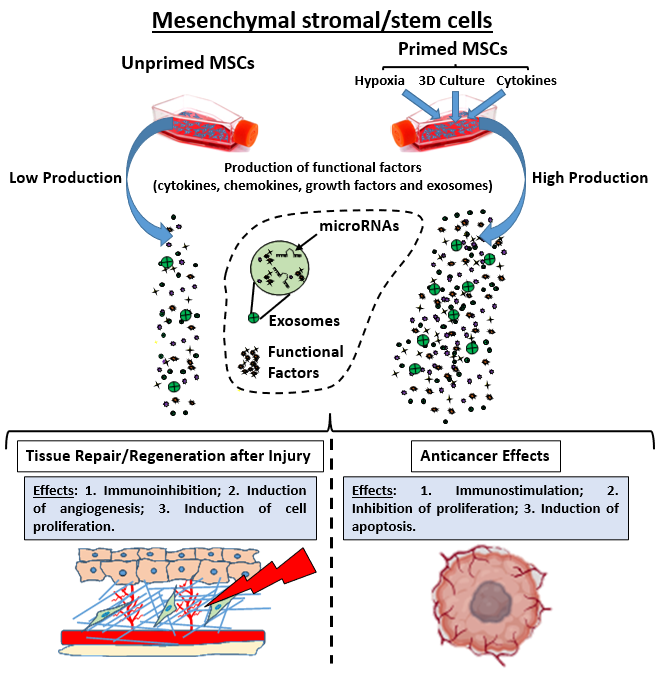 Figure 1 Schematic representation of the enhanced therapeutic effects of mesenchymal stromal/stem cells after priming. Mesenchymal stromal/stem cells can be activated through various stimuli to increase the production of functional factors. Depending on the type of priming employed, different effects can be achieved, such as immunoinhibition, induction of angiogenesis, and cellular proliferation, which can be exploited for tissue repair/regeneration following injury. Conversely, when different effects are induced by diverse priming strategies, such as immunostimulation, inhibition of proliferation, and induction of apoptosis, these effects can be harnessed for anticancer treatment. MSC: Mesenchymal stromal/stem cell.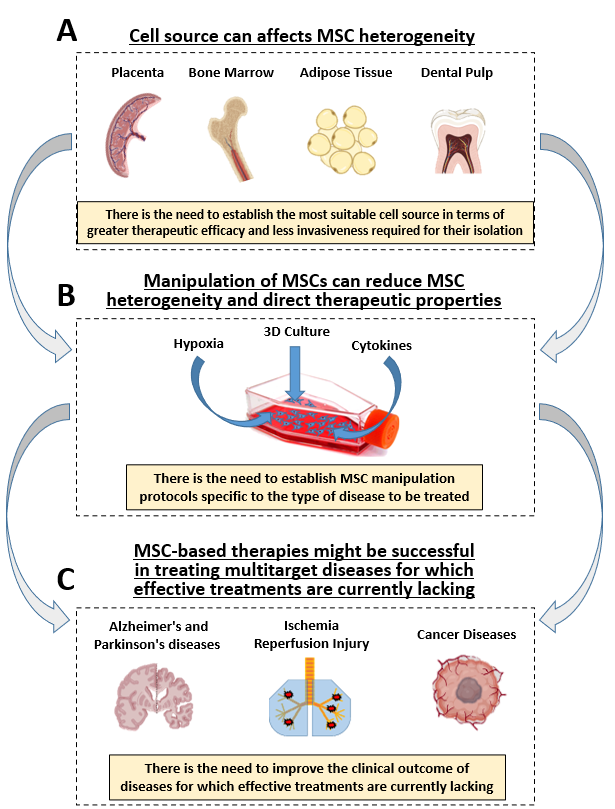 Figure 2 Important factors affecting the heterogeneity of mesenchymal stromal/stem cell clinical effects and potential strategies for improving mesenchymal stromal/stem cells-based therapies. A: Mesenchymal stromal/stem cells (MSCs) can be isolated from many tissues but have mainly been harvested from bone marrow, dental pulp, adipose and placental tissue. Different tissue sources can affect the MSC phenotype and properties[41]. There is the need to establish the best source for MSCs to obtain, without invasiveness, effective cells for therapeutic use; B: The manipulation of MSCs prior to use can influence MSC clinical potency[3] and direct their use towards specific pathological conditions; C: The above-mentioned strategies might be very useful for the optimization of MSC-based therapies for several multitarget diseases for which effective treatments are currently lacking. MSC: Mesenchymal stromal/stem cell.Table 1 Main priming strategies of mesenchymal stromal/stem cells and their application in various disease modelsMSCs: Mesenchymal stromal/stem cells; BM-MSCs: Bone marrow-derived mesenchymal stromal/stem cells; UC-MSCs: Umbilical cord-derived mesenchymal stromal/stem cells; AdMSCs: Adipose-derived mesenchymal stromal/stem cells; CB-MSCs: Cord blood-derived mesenchymal stromal/stem cells; DP-MSCs: Dental pulp-derived mesenchymal stromal/stem cells; PMSCs: Placenta-derived mesenchymal stem cells; AF-MSCs: Amniotic fluid derived mesenchymal stromal/stem cells; SMSCs: Synovial derived mesenchymal stromal/stem cells; GVHD: Graft-versus-host disease; IRI: Ischemia-reperfusion injury; IFN: Interferon; TNF: Tumor necrosis factor; IL: Interleukin; 3D: Three-dimensional.MSCsPriming treatmentsModel/diseaseTherapeutic effectsRef.Priming with inflammatory moleculesBM-MSCsIFN-γIn vivo model of chronic colitisAttenuation of inflammation[61]UC-MSCsTNF-αIn vivo model of intrauterine adhesionReduction of inflammation and endometrium fibrosis[62]BM-MSCsIFN-γIn vivo models of acute radiation syndromeProtection from radiation-induced lethality[63]UC-MSCsIL-1βIn vivo model of chronic colitisAttenuation of inflammation[64]BM-MSCsIL-25In vivo model of chronic colitisAttenuation of inflammation[65]BM-MSCs and CB-MSCsIFN-γIn vivo model of GVHDReduction of the symptoms of GVHD[66]UC-MSCsIFN-γ; TNF-αIn vivo model of GVHDReduction of the clinical symptoms[67]BM-MSCsIL-6In vivo model of liver fibrosisReduction of liver injury[68]UC-MSCsIL-1βIn vivo model of sepsisIncrease in survival rate[69]CB-MSCsIFN-γIn vivo model of acute kidney injuryReduction of kidney injury[70]AdMSCsTNF-αIn vivo model of wound healingAcceleration of wound closure and angiogenesis[71]Priming with hypoxiaBM-MSCsHypoxiaIn vivo model of traumatic brain injuryImproved neurogenesis and cognitive function[47]AdMSCsHypoxiaIn vivo model of hepatectomyEnhanced liver regeneration[48]UC-MSCsHypoxiaIn vivo model of spinal cord injuryImproved axonal preservation[52]AdMSCsHypoxiaIn vivo model of hindlimb ischemiaImprovement of angiogenesis[53]BM-MSCsHypoxiaIn vivo model of hepatectomyEnhanced liver regeneration[54]BM-MSCsHypoxiaIn vivo model of pulmonary fibrosisIncreased survival rate[72]BM-MSCsHypoxiaIn vivo model of hindlimb ischemiaImprovement of angiogenesis[73]AdMSCsHypoxiaIn vivo model of hindlimb ischemiaImprovement of functional recovery[74]BM-MSCsHypoxiaIn vivo model of radiation-induced lung injuryImprovement of antioxidant ability[75]BM-MSCsHypoxiaIn vivo model of lung IRIAttenuation of lung injury[76]AdMSCsHypoxiaIn vivo model of acute kidney injuryImprovement of renal function[77]AdMSCsHypoxiaIn vivo model of acute kidney injuryAttenuation of kidney injury[78]PMSCsHypoxiaIn vivo model of scar formationReduction of scar formation[79]AF-MSCsHypoxiaIn vivo model of wound healingAcceleration of wound healing[80]BM-MSCsHypoxiaIn vivo model of wound healingAcceleration of wound healing[81]BM-MSCsHypoxiaIn vivo model of hindlimb ischemiaImprovement of muscle fiber regeneration[82]DP-MSCsHypoxiaIn vivo model of dental pulp injuryRegeneration of dental pulp[83]BM-MSCsHypoxiaIn vivo model of cerebral ischemiaEnhanced angiogenesis and neurogenesis[84]BM-MSCsHypoxiaIn vivo model of ischemic cortexReduction of infarct volume[85]BM-MSCsHypoxiaIn vivo model of myocardial infarctionReduction of cardiac fibrosis[86]BM-MSCsHypoxiaIn vivo model of myocardial infarctionImprovement cardiac functions[87]BM-MSCsHypoxiaIn vivo model of myocardial infarctionPrevention of apoptosis in cardiomyocytes[88]BM-MSCsHypoxiaIn vivo model of myocardial infarctionIncreased cardiomyocyte proliferation and function[89]BM-MSCsHypoxiaIn vivo model of myocardial infarctionImproved cardiac repair[90]BM-MSCsHypoxiaIn vivo IRI model of myocardiumReduction of IRI[91]Priming with 3D cultureBM-MSCs3D cultureIn vivo model of peritonitisAttenuation of inflammation[92]UC-MSCs3D cultureIn vivo model of arthritisAttenuation of systemic arthritic manifestations[93]CB-MSCs3D cultureIn vivo model of hindlimb ischemiaImprovement of cell survival and angiogenesis[94]AdMSCs3D cultureIn vivo model of hindlimb ischemiaImprovement of angiogenesis[95]AdMSCs3D cultureIn vivo model of acute kidney injuryAmelioration of renal function[96]AdMSCs3D cultureIn vivo model of disc degenerationInduction of disc repair[97]BM-MSCs3D cultureIn vivo model of bilateral calvarial defectsInduction of bone regeneration[98]SMSCs3D culturesIn vivo model of osteochondral defectsInduction of cartilage regeneration[99]BM-MSCs3D cultureIn vivo model of myocardial infarctionPromotion of cardiac repair[100]BM-MSCs3D culturesIn vivo model of myocardial infarctionImprovement of cardiac function[101]